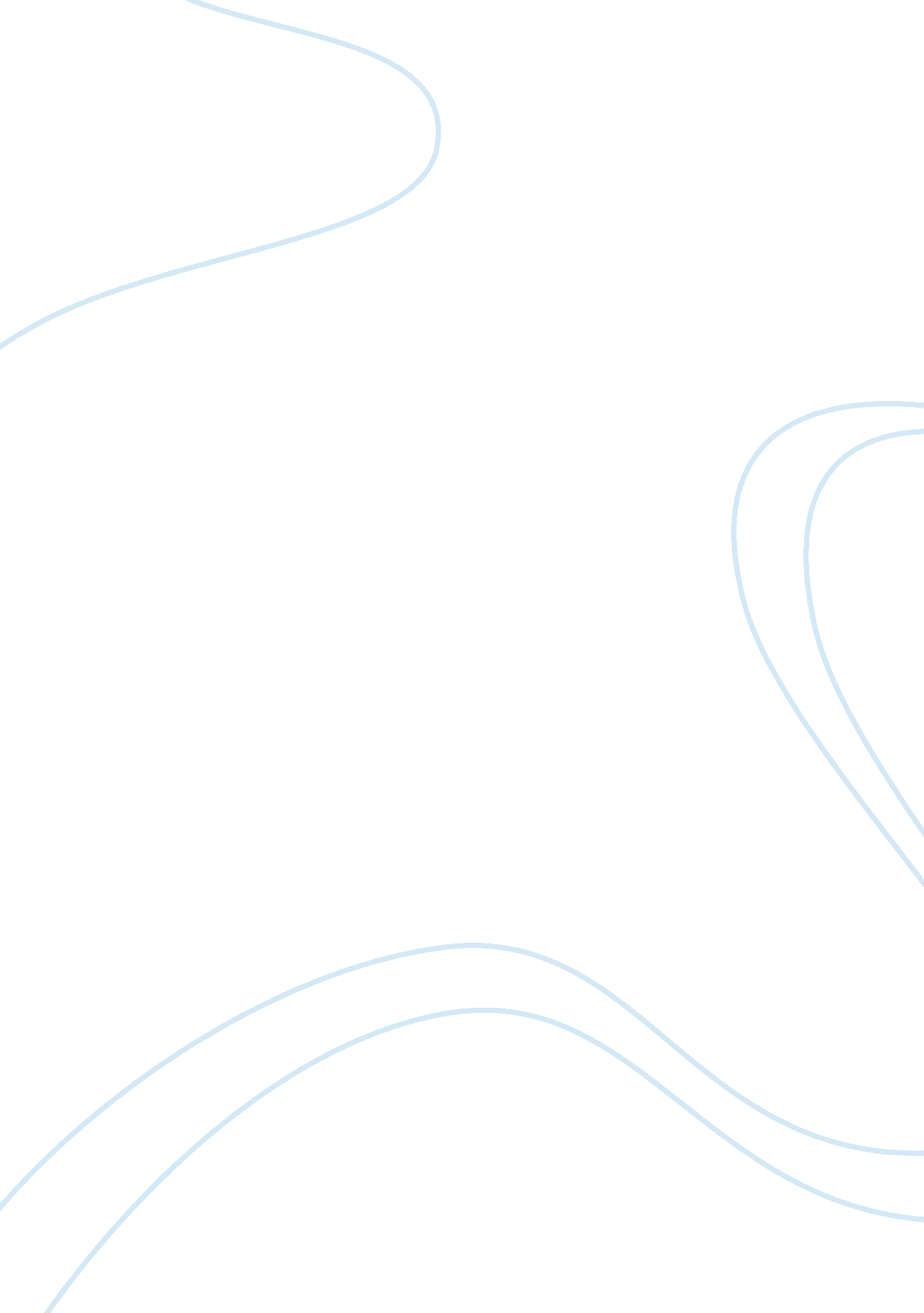 Gender differences in non-sex linked disorders: insights from huntington's diseas...Health & Medicine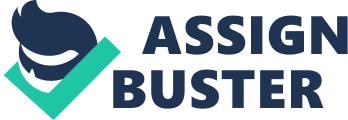 Introduction Gender plays a role in the prevalence and natural course of several disorders. It is apparent in neurodegenerative diseases like Parkinson's disease more prevalent in men, Alzheimer's disease more prevalent in women, or Lewy body dementia more prevalent in men. Rarely, however, recently more often, in autosomally conditioned diseases, gender differences are being identified ( 1 – 21 ). Huntington's disease (HD) as a rare neurodegenerative (recently reported peripheral tissue involvement), incurable—therefore still displaying natural course—disorder with an autosomal dominant pattern of inheritance with full penetrance in most cases ( 22 ). Therefore it was not explored for gender differences for many years. Gender was considered in HD, however, with respect to a parent of an HD patient, as it was observed that disease inherited from a father resulted in symptoms anticipation, namely earlier onset and faster progression than when inherited from the mother ( 23 – 25 ). It was later explained by a higher probability for elongation of the causative HD mutation during spermatogenesis, than during oogenesis ( 26 , 27 ). Very quickly after identification of a causative mutation in 1993, it was observed that there is a negative correlation between the number of CAG repeats in the causative gene (expansion of causative mutation) and onset age, namely larger expansion of CAG repetitive sequence in the HD gene resulted in earlier HD symptoms onset ( 28 ). The rate of HD progression was explored early after the causative gene identification. Interesting results were observed in small groups ( 29 – 31 ), but lack of proper tools for progression measurement resulted in a lack of any results indicating a correlation between CAG repeats expansion and rate of the disease progression ( 32 – 35 ). First important ( 36 ) and deciding findings confirming that the rate of HD progression is dependent on CAG repeats number were described in 2008 in a large HD cohort study ( 37 ). In the same year, another small study indicated gender differences in HD patients ( 38 ). Sex Plays a Role The finding described in the research paper published in 2008 ( 38 ) came rather as a surprise during the study's data analysis ( 38 ). First, the study was based on just 41 HD patients: 24 women ( 38 ). A statistically significant correlation between the number of CAG repeats and scores in Unified Huntington's Rating Scale (UHDRS) subscales—motor, cognitive, functional, independence and total functional capacity (TFC)—were identified in women but not in men. Moreover, time from onset correlated with scores in above listed UHDRS subscales in women only. These findings provided insight allowing further investigation to study gender differences in HD. In 2013, a large cohort analysis based on 1, 267 HD affected individuals was performed ( 39 ). This study based on data collected in REGISTRY, an Observational Study of the European Huntington's Disease Network (EHDN) ( 40 ) population, and was aimed to identify gender differences in several HD features including differences in the rate of the disease progression based on following annual visits when patients were assessed in UHDRS subscales. The study was controlled for several environmental factors. The most important finding of this study was identification of a significant gender difference in the rate of HD progression controlled among other things for disease burden (calculated variable incorporating CAG repeats number in larger allele and age): DB = (CAG number in the larger allele – 35. 5) × age in years ( 41 ). Disease burden reflects the stage of brain pathology in HD and includes the factor responsible for 70% of the variability in HD onset, namely CAG repeats number in mutated HTT allele ( 42 , 43 ). Both genders did not differ for the disease burden or for onset age, but the progression rate in women was faster. Other gender differences were identified in cross-sectional analysis for years of education (men studied longer), presence of depression (in women more often), history of depression (in women more often), alcohol abuse (more often in men), and cigarette smoking (more often in men). To explain the observed difference in the rate of HD progression, the longitudinal analysis was controlled for several variables like disease duration, years of education, presence of depression, depressive episodes in the past, history of psychotic disturbances, history of obsessive-compulsive disorders, history of suicidal ideation, smoking, alcohol abuse, and drug usage. These variables were used as confounders in the longitudinal analysis did not clarify the inter-gender differences in progression rate. The above-described study provided solid evidence to confirm the presence of gender differences in HD clinical picture and what is more important in rate of HD progression. Above mentioned findings were confirmed and explored in more detail in 2018 in another study, which aimed at a gender effect in particular symptomatic domains of HD and their contribution to functional abilities and quality of life ( 44 ). The clinical picture of HD is formed by three major symptomatic domains, namely motor symptoms (e. g., clumsiness, chorea, dystonia), cognitive impairment (subcortical dementia), and behavioral disturbances (e. g., depression, apathy, irritability, and aggression) ( 22 ). All of these domains contribute to functional abilities of affected individuals but the impact of a particular domain for progression of functional disability was not clearly explained in previously published studies ( 45 – 48 ). Considering the study ( 39 ), it was important to evaluate also gender role in this contribution. The study ( 44 ) based on 2, 191 HD affected individuals (1, 080 women), REGISTRY study's participants, annually examined in UHDRS for several years, was controlled for the same factors as previously described study. In women significantly stronger correlations between all symptomatic spheres and HD progression rate was observed, motor domain contributed the most, followed by cognitive and behavioral; moreover, motor symptoms were responsible for more variability in functional abilities in women than in men, while cognitive symptoms had an opposite contribution (more variability in men than in women). This means that motor symptoms were the strongest contributors to functional abilities in both genders, particularly in women, although cognitive symptoms are more important in men for functional abilities than in women. One year after the previously described research paper was published, another cohort study delivered surprising results ( 49 ). Here it was observed in a huge cohort of 67 millions of Americans performed between 2003 and 2016 that HD has a significantly higher prevalence in women estimated on 7. 05 per 100, 000 than in men, 6. 91 per 100, 000. This result may suggest a more severe HD pathologic process in women. There is also evidence based on pre-clinical settings where in animal HD models gender differences were identified. The first important research paper was published in 2007; in the murine model, it was observed that a lower level of extracellular ascorbate in the striatum in males reflected a more severe phenotype than in females ( 50 ). In 2008 another study suggested the neuroprotective effect of 17b-estradiol in females in rat HD model ( 51 ). In 2016 in BACHD mouse model of Huntington's disease, it was found that circadian activity levels, rhythm precision, and behavioral fragmentation are more severe in males ( 52 ). Finally, in 2019 more severe deficits in neuroprotective nitric oxide synthase activity in the HD cortex and striatum were observed mostly in Q175 males of HD mouse model ( 53 ). In contrast to human studies, animal research results indicate a more severe picture in males. Discussion Above mentioned studies indicate presence of gender differences in HD. The limitation factor of the finding ( 39 , 44 ) is a lack of inclusion of two important, however difficult to be assessed variables, namely concomitant disorders and medications. There is still a question whether differences in these two variables could explain gender differences reported so far ( 39 , 44 ). Depression was considered as a confounder in both studies but did not explain differences in HD progression rate between genders. The prevalence of non-psychiatric concomitant disorders does not differ between genders as reported in recently published paper ( 54 ). It seems that both genders are not treated differently in HD but this should be explored in detail. Also animal studies, confirming gender differences, bring contrary results of gender burden, displaying their ample limitations in explanation of pathologic processes behind observed differences ( 50 – 53 ). The findings in animal models suggest their imperfection rather ( 55 ). Hormonal disturbances observed in an animal model ( 51 ) and in HD patients ( 56 , 57 ) could be supportive to explain the phenomenon, but a cause of the gender differences in HD seems to be more complex and require future studies in larger HD cohorts. A recently published study on huntingtin's or HTT gene role in neurodevelopment in boys and girls ( 58 ) showed that in girls a longer CAG sequence in larger allele (still in normal range) correlated with thicker cortex and better cognition when in boys this impact was weaker being restricted mainly to lower putamen/cerebellum volume ratio in boys with higher CAG repeats number ( 58 ). This observation could suggest that also HTT gene mutation in women could exert stronger impact than in men. The gender differences were identified in other neurodegenerative movement disorders caused by a dynamic mutation (CAG repeats expansion, similar to this causing HD, so called because number of CAG repeats may change during meiosis, or during mitosis) located in autosomal genes, namely in spinocerebellar ataxia (SCA) type 3 and 6 ( 13 ). In women, the progression of non-ataxia motor symptoms was faster than in men in those diseases. This effect in SCA type 3 was confirmed in a follow up study on the same European cohort ( 14 ). Moreover, faster progression in women with SCA 2 and 3 was reported in other studies ( 15 , 16 ). This is consistent with findings in HD, suggesting that gender differences could be related to specific dynamic mutation mechanism, making it different than other monogenetic disorders. Moreover, gender differences were described in various CACNA1A gene mutations, e. g., SCA 6 as an example of trinucleotides extension, episodic ataxia type 2 (EA2) in case of loss-of-function, and familial hemiplegic migraine-1 (FHM1) an example of gain-of-function missense mutation. In women, EA2 and FHM1 phenotypes were present when in men with the same mutation not ( 17 ). Interestingly also in CACNA1S gene mutation, which is another channel disorder, namely hypokalemic periodic paralysis, gender differences based on reduced penetrance in women and full in men were identified ( 18 ). Gender differences in monogenetic autosomal neurological diseases do not always result in worsened progression or more severe clinical picture in one gender. This was confirmed by observation in Neurofibromatosis Type 1 (NF1). In a study conducted across girls and boys using “ MOXO test,” which is being used for patients with ADHD, it was found that while the boys performed better than girls in attention and timing, they exhibited worse scores for impulsivity and hyperactivity. The observed difference does not comply with findings in general ADHD population, therefore a contribution of NF1 gene mutation is likely ( 12 ). Gender differences in monogenetic neurologic disorders can be also race dependent as in the case of facioscapulohumeral muscular dystrophy type 1 (FSHD). The mutation in this disease similarly to this in HD is located in chromosome 4 and is related to nucleic acid length but in contrast refers to another place on the chromosome and results not from extension but from the contraction of D4Z4 repeats number. In a Korean study, it was identified that women are more seriously affected than men ( 1 ) when in studies based on European cohorts, men were more seriously affected ( 2 – 5 ). It was controlled for age and D4Z4 repeats number ( 1 ). In another neuromuscular monogenetic disease, namely Charcot–Marie–Tooth type 1A, women present a more severe phenotype and earlier onset age ( 6 – 9 ). It seems that gender differences, apart from those observed in SCA, in monogenetic neurological diseases do not reflect differences described in HD. In monogenetic non-neurologic diseases, the more severe picture was described in men with autosomal dominant polycystic kidney disease ( 19 , 20 ). In thalassemia major bone mass reduction was more prevalent and more severe in men. This finding was however accompanied by another one that women were more vulnerable for bones mass loss when hypogonadism co-existed, therefore, hormonal contribution seems to play an important role in observed differences ( 21 ). Hormonal factors partially explain more prevalent clinical manifestation of acute intermittent porphyria in women, in which the acute attacks occur rarely before puberty and its frequency and severity decline after menopause ( 10 ). Lower level of estrogens in postmenopausal women has been suggested to explain also more severe atherosclerosis in women affected by familial hypercholesterolemia ( 11 ). Sex differences in common movement disorders were nicely summarized in a review published earlier this year ( 59 ). In movement's disorders, diseases' severity fluctuations related to menstrual cycle in women were reported in female patients with Parkinson's disease ( 60 – 62 ) and dystonia ( 63 ). It shed light on the effect of estrogens, indicating potential worsening in post-menopausal women ( 64 ). Future research in HD should, therefore, consider clinical differences between pre- and post-menopausal women included these on HRT to elucidate this effect in HD. Currently, it is clear that there are gender differences in non-sex-linked genetic disorders. They are not well-understood; therefore, they ought to be investigated further, as they could shed light on disease mechanisms and pathogenesis. In diseases where gender differences were identified, the modeling, design, and interpretation of observational studies and clinical trials should be performed with respect to the gender of participants. Author Contributions All authors listed have made a substantial, direct and intellectual contribution to the work, and approved it for publication. Conflict of Interest The authors declare that the research was conducted in the absence of any commercial or financial relationships that could be construed as a potential conflict of interest. Acknowledgments Assistant Professor Michal Mielcarek for language editing. References 1. Park HJ, Hong JM, Lee JH, Lee HS, Shin HY, Kim SM, et al. Low D4Z4 copy number and gender difference in Korean patients with facioscapulohumeral muscular dystrophy type 1. Neuromuscul Disord. (2015) 25: 859–64. doi: 10. 1016/j. nmd. 2015. 08. 004 PubMed Abstract | CrossRef Full Text | Google Scholar 2. Ricci G, Scionti I, Sera F, Govi M, D'Amico R, Frambolli I, et al. Large scale genotype-phenotypeanalyses indicate that novel prognostic tools are required for families with facioscapulohumeral muscular dystrophy. Brain. (2013) 136: 3408–17. doi: 10. 1093/brain/awt226 PubMed Abstract | CrossRef Full Text | Google Scholar 3. Sakellariou P, Kekou K, Fryssira H, Sofocleous C, Manta P, Panousopoulou A, et al. Mutation spectrum and phenotypic manifestation in FSHD Greek patients. Neuromuscul Disord. (2012) 22: 339–49. doi: 10. 1016/j. nmd. 2011. 11. 001 PubMed Abstract | CrossRef Full Text | Google Scholar 4. Tonini MM, Passos-Bueno MR, Cerqueira A, Matioli SR, Pavanello R, Zatz M. Asymptomatic carriers and gender differences in facioscapulohumeral muscular dystrophy (FSHD). Neuromuscul Disord. (2004) 14: 33–8. doi: 10. 1016/j. nmd. 2003. 07. 001 PubMed Abstract | CrossRef Full Text | Google Scholar 5. Zatz M, Marie SK, Cerqueira A, Vainzof M, Pavanello RC, Passos-Bueno MR. The facioscapulohumeral muscular dystrophy (FSHD1) gene affects males more severely and more frequently than females. Am J Med Genet. (1998) 77: 155–61. doi: 10. 1002/(SICI)1096-8628(19980501)77: 2 <155:: AID-AJMG9> 3. 0. CO; 2-R PubMed Abstract | CrossRef Full Text | Google Scholar 6. Padua L, Aprile I, Cavallaro T, Commodari I, La Torre G, Pareyson D, et al. Variables influencing quality of life and disability in Charcot Marie Tooth (CMT) patients: Italian multicentre study. Neurol Sci. (2006) 27: 417–23. doi: 10. 1007/s10072-006-0722-8 PubMed Abstract | CrossRef Full Text | Google Scholar 7. Padua L, Shy ME, Aprile I, Cavallaro T, Pareyson D, Quattrone A, et al. Correlation between clinical/neurophysiological findings and quality of life in Charcot-Marie-Tooth type 1A. J Peripher Nerv Syst. (2008) 13: 64–70. doi: 10. 1111/j. 1529-8027. 2008. 00159. x PubMed Abstract | CrossRef Full Text | Google Scholar 8. Vinci P, Serrao M, Millul A, Deidda A, De Santis F, Capici S, et al. Quality of life in patients with Charcot-Marie-Tooth disease. Neurology. (2005) 65: 922–4. doi: 10. 1212/01. wnl. 0000176062. 44360. 49 PubMed Abstract | CrossRef Full Text | Google Scholar 9. Colomban C, Micallef J, Lefebvre MN, Dubourg O, Gonnaud PM, Stojkovic T, et al. Clinical spectrum and gender differences in a large cohort of Charcot-Marie-Tooth type 1A patients. J Neurol Sci. (2014) 336: 155–60. doi: 10. 1016/j. jns. 2013. 10. 029 PubMed Abstract | CrossRef Full Text | Google Scholar 10. Schuurmans MM, Schneider-Yin X, Rüfenacht UB, Schnyder C, Minder CE, Puy H, et al. Influence of age and gender on the clinical expression of acute intermittent porphyria based on molecular study of porphobilinogen deaminase gene among Swiss patients. Mol Med. (2001) 7: 535–42. doi: 10. 1007/BF03401859 PubMed Abstract | CrossRef Full Text | Google Scholar 11. Mattina A, Giammanco A, Giral P, Rosenbaum D, Carrié A, Cluzel P, et al. Polyvascular subclinical atherosclerosis in familial hypercholesterolemia: the role of cholesterol burden and gender. Nutr Metab Cardiovasc Dis. (2019) 29: 1068–76. doi: 10. 1016/j. numecd. 2019. 06. 015 PubMed Abstract | CrossRef Full Text | Google Scholar 12. Cohen R, Halevy A, Aharon S, Shuper A. Attention deficit hyperactivity disorder in neurofibromatosis type 1: evaluation with a continuous performance test. J Clin Neurol. (2018) 14: 153–7. doi: 10. 3988/jcn. 2018. 14. 2. 153 PubMed Abstract | CrossRef Full Text | Google Scholar 13. Jacobi H, Bauer P, Giunti P, Labrum R, Sweeney MG, Charles P, et al. The natural history of spinocerebellar ataxia type 1, 2, 3, and 6: a 2-year follow-up study. Neurology. (2011) 77: 1035–41. doi: 10. 1212/WNL. 0b013e31822e7ca0 PubMed Abstract | CrossRef Full Text | Google Scholar 14. Jacobi H, du Montcel ST, Bauer P, Giunti P, Cook A, Labrum R, et al. Long-term disease progression in spinocerebellar ataxia types 1, 2, 3, and 6: a longitudinal cohort study. Lancet Neurol. (2015) 14: 1101–8. doi: 10. 1016/S1474-4422(15)00202-1 PubMed Abstract | CrossRef Full Text | Google Scholar 15. Klockgether T, Lüdtke R, Kramer B, Abele M, Bürk K, Schöls L, et al. The natural history of degenerative ataxia: a retrospective study in 466 patients. Brain. (1998) 121: 589–600. doi: 10. 1093/brain/121. 4. 589 PubMed Abstract | CrossRef Full Text | Google Scholar 16. França MC Jr, D'Abreu A, Nucci A, Cendes F, Lopes-Cendes I. Progression of ataxia in patients with Machado-Joseph disease. Mov Disord. (2009) 24: 1387–90. doi: 10. 1002/mds. 22627 PubMed Abstract | CrossRef Full Text | Google Scholar 17. Pradotto L, Mencarelli M, Bigoni M, Milesi A, Di Blasio A, Mauro A. Episodic ataxia and SCA6 within the same family due to the D302N CACNA1A gene mutation. J Neurol Sci. (2016) 371: 81–4. doi: 10. 1016/j. jns. 2016. 10. 029 PubMed Abstract | CrossRef Full Text | Google Scholar 18. Li F, Li QQ, Tan ZX, Zhang SY, Liu J, Zhao EY, et al. A novel mutation in CACNA1S gene associated with hypokalemic periodic paralysis which has a gender difference in the penetrance. J Mol Neurosci. (2012) 46: 378–83. doi: 10. 1007/s12031-011-9596-1 PubMed Abstract | CrossRef Full Text | Google Scholar 19. Ishikawa I, Maeda K, Nakai S, Kawaguchi Y. Gender difference in the mean age at the induction of hemodialysis in patients with autosomal dominant polycystic kidney disease. Am J Kidney Dis. (2000) 35: 1072–5. doi: 10. 1016/S0272-6386(00)70042-4 PubMed Abstract | CrossRef Full Text | Google Scholar 20. Gretz N, Ceccherini I, Kränzlin B, Klöting I, Devoto M, Rohmeiss P, et al. Gender-dependent disease severity in autosomal polycystic kidney disease of rats. Kidney Int. (1995) 48: 496–500. doi: 10. 1038/ki. 1995. 319 PubMed Abstract | CrossRef Full Text | Google Scholar 21. Kyriakou A, Savva SC, Savvides I, Pangalou E, Ioannou YS, Christou S, et al. Gender differences in the prevalence and severity of bone disease in thalassaemia. Pediatr Endocrinol. (2008) 6(Suppl 1): 116–22. PubMed Abstract | Google Scholar 22. Walker FO. Huntington's disease. Lancet. (2007) 369: 218–28. doi: 10. 1016/S0140-6736(07)60111-1 PubMed Abstract | CrossRef Full Text | Google Scholar 23. Telenius H, Kremer HP, Theilmann J, Andrew SE, Almqvist E, Anvret M, et al. Molecular analysis of juvenile Huntington disease: the major influence on (CAG)n repeat length is the sex of the affected parent. Hum Mol Genet. (1993) 2: 1535–40. doi: 10. 1093/hmg/2. 10. 1535 PubMed Abstract | CrossRef Full Text | Google Scholar 24. Trottier Y, Biancalana V, Mandel JL. Instability of CAG repeats in Huntington's disease: relation to parental transmission and age of onset. J Med Genet. (1994) 31: 377–82. doi: 10. 1136/jmg. 31. 5. 377 PubMed Abstract | CrossRef Full Text | Google Scholar 25. Nørremølle A, Sørensen SA, Fenger K, Hasholt L. Correlation between magnitude of CAG repeat length alterations and length of the paternal repeat in paternally inherited Huntington's disease. Clin Genet. (1995) 47: 113–7. doi: 10. 1111/j. 1399-0004. 1995. tb03941. x PubMed Abstract | CrossRef Full Text | Google Scholar 26. Aziz NA, van Belzen MJ, Coops ID, Belfroid RD, Roos RA. Parent-of-origin differences of mutant HTT CAG repeat instability in Huntington's disease. Eur J Med Genet. (2011) 54: 413–8. doi: 10. 1016/j. ejmg. 2011. 04. 002 PubMed Abstract | CrossRef Full Text | Google Scholar 27. Simard O, Grégoire MC, Arguin M, Brazeau MA, Leduc F, Marois I, et al. Instability of trinucleotidic repeats during chromatin remodeling in spermatids. Hum Mutat. (2014) 35: 1280–4. doi: 10. 1002/humu. 22637 PubMed Abstract | CrossRef Full Text | Google Scholar 28. Duyao M, Ambrose C, Myers R, Novelletto A, Persichetti F, Frontali M, et al. Trinucleotide repeat length instability and age of onset in Huntington's disease. Nat Genet. (1993) 4: 387–92. doi: 10. 1038/ng0893-387 PubMed Abstract | CrossRef Full Text | Google Scholar 29. Illarioshkin SN, Igarashi S, Onodera O, Igarashi S, Onodera O, Markova ED, et al. Trinucleotide repeat length and rate of progression of Huntington's disease. Ann Neurol. (1994) 36: 630–5. doi: 10. 1002/ana. 410360412 PubMed Abstract | CrossRef Full Text | Google Scholar 30. Brandt J, Bylsma FW, Gross R, Stine OC, Ranen N, Ross CA. Trinucleotide repeat length and clinical progression in Huntington's disease. Neurology. (1996) 46: 527–31. doi: 10. 1212/WNL. 46. 2. 527 PubMed Abstract | CrossRef Full Text | Google Scholar 31. Zielonka D, de Mezer M, Niezgoda A, Reperowicz K, Krzyzosiak W, Kozubski W. Clinical picture of patients with Huntington's disease in relation to the number of trinucleotide CAG repeats in IT-15 gene. Neurol Neurochir Pol. (2002) 36: 903–9. PubMed Abstract | Google Scholar 32. Claes S, Van Zand K, Legius E, Dom R, Malfroid M, Baro F, et al. Correlations between triplet repeat expansion and clinical features in Huntington's disease. Arch Neurol. (1995) 52: 749–53. doi: 10. 1001/archneur. 1995. 00540320021009 PubMed Abstract | CrossRef Full Text | Google Scholar 33. Ashizawa T, Wong LJ, Richards CS, Caskey CT, Jankovic J. CAG repeat size and clinical presentation in Huntington's disease. Neurology. (1994) 44: 1137–43. doi: 10. 1212/WNL. 44. 6. 1137 PubMed Abstract | CrossRef Full Text | Google Scholar 34. Kieburtz K, MacDonald M, Shih C, Feigin A, Steinberg K, Bordwell K, et al. Trinucleotide repeat length and progression of illness in Huntington's disease. J Med Genet. (1994) 31: 872–4. doi: 10. 1136/jmg. 31. 11. 872 PubMed Abstract | CrossRef Full Text | Google Scholar 35. Kremer B, Clark CM, Almqvist EW, Raymond LA, Graf P, Jacova C, et al. Influence of lamotrigine on progression of early Huntington disease: a randomized clinical trial. Neurology. (1999) 53: 1000–11. doi: 10. 1212/WNL. 53. 5. 1000 PubMed Abstract | CrossRef Full Text | Google Scholar 36. Rosenblatt A, Liang KY, Zhou H, Abbott MH, Gourley LM, Margolis RL, et al. The association of CAG repeat length with clinical progression in Huntington disease. Neurology. (2006) 66: 1016–20. doi: 10. 1212/01. wnl. 0000204230. 16619. d9 PubMed Abstract | CrossRef Full Text | Google Scholar 37. Ravina B, Romer M, Constantinescu R, Biglan K, Brocht A, Kieburtz K, et al. The relationship between CAG repeat length and clinical progression in Huntington's disease. Mov Disord. (2008) 23: 1223–7. doi: 10. 1002/mds. 21988 PubMed Abstract | CrossRef Full Text | Google Scholar 38. Zielonka D, Niezgoda A, Olejniczak M, Krzyzosiak W, Marcinkowski J, Kozubski W. Gender differences in the CAG repeats and clinical picture correlations in Huntington's disease. Ceska Slovenska Neurol Neurochirurg. (2008) 71: 688–94. 39. Zielonka D, Marinus J, Roos RA, De Michele G, Di Donato S, Putter H, et al. The influence of gender on phenotype and disease progression in patients with Huntington's disease. Parkinsonism Relat Disord. (2013) 19: 192–7. doi: 10. 1016/j. parkreldis. 2012. 09. 012 PubMed Abstract | CrossRef Full Text | Google Scholar 40. Handley O, van Walsem M, Juni P, Bachoud-Levi AC, Bentivoglio AR, Bonelli RM, et al. Study protocol of registry e version 2. 0-European Huntington's disease network (EHDN). Hygeia Public Health. (2011) 46: 115–82. Google Scholar 41. Penney JB Jr, Vonsattel JP, MacDonald ME, Gusella JF, Myers RH. CAG repeat number governs the development rate of pathology in Huntington's disease. Ann Neurol. (1997) 41: 689–92. doi: 10. 1002/ana. 410410521 PubMed Abstract | CrossRef Full Text | Google Scholar 42. Brinkman RR, Mezei MM, Theilmann J, Almqvist E, Hayden MR. The likelihood of being affected with Huntington disease by a particular age, for a specific CAG size. Am J Hum Genet. (1997) 60: 1202–10. PubMed Abstract | Google Scholar 43. Djousse L, Knowlton B, Hayden M, Almqvist EW, Brinkman R, Ross C, et al. Interaction of normal and expanded CAG repeat sizes influences age at onset of Huntington disease. Am J Med Genet. (2003) 119A: 279–82. doi: 10. 1002/ajmg. a. 20190 PubMed Abstract | CrossRef Full Text | Google Scholar 44. Zielonka D, Ren M, De Michele G, Roos RA, Squitieri F, Bentivoglio AR, et al. The contribution of gender differences in motor, behavioral and cognitive features to functional capacity, independence and quality of life in patients with Huntington's disease. Parkinsonism Relat Disord. (2018) 49: 42–7. doi: 10. 1016/j. parkreldis. 2018. 01. 006 PubMed Abstract | CrossRef Full Text | Google Scholar 45. Marder K, Zhao H, Myers RH, Cudkowicz M, Kayson E, Kieburtz K, et al. Rate of functional decline in Huntington's disease. Huntington Study Group. Neurology. (2000) 54: 452–8. doi: 10. 1212/WNL. 54. 2. 452 PubMed Abstract | CrossRef Full Text | Google Scholar 46. Peavy GM, Jacobson MW, Goldstein JL, Hamilton JM, Kane A, et al. Cognitive and functional decline in Huntington's disease: dementia criteria revisited. Mov Disord. (2010) 25: 1163–9. doi: 10. 1002/mds. 22953 PubMed Abstract | CrossRef Full Text | Google Scholar 47. Bylsma FW, Rothlind J, Hall MR, Folstein SE, Brandt J. Assessment of adaptive functioning in Huntington's disease. Mov Disord. (1993) 8: 183–90. doi: 10. 1002/mds. 870080212 PubMed Abstract | CrossRef Full Text | Google Scholar 48. Mahant N, McCusker EA, Byth K, Graham S, Huntington Study G. Huntington's disease: clinical correlates of disability and progression. Neurology. (2003) 61: 1085–92. doi: 10. 1212/01. WNL. 0000086373. 32347. 16 PubMed Abstract | CrossRef Full Text | Google Scholar 49. Bruzelius E, Scarpa J, Zhao Y, Basu S, Faghmous JH, Baum A. Huntington's disease in the United States: variation by demographic and socioeconomic factors. Mov Disord. (2019) 34: 858–65. doi: 10. 1002/mds. 27653 PubMed Abstract | CrossRef Full Text | Google Scholar 50. Dorner JL, Miller BR, Barton SJ, Brock TJ, Rebec GV. Sex differences in behavior and striatal ascorbate release in the 140 CAG knock-in mouse model of Huntington's disease. Behav Brain Res. (2007) 178: 90–7. doi: 10. 1016/j. bbr. 2006. 12. 004 PubMed Abstract | CrossRef Full Text | Google Scholar 51. Bode FJ, Stephan M, Suhling H, Pabst R, Straub RH, Raber KA, et al. Sex differences in a transgenic rat model of Huntington's disease: decreased 17β-estradiol levels correlate with reduced numbers of DARPP32+ neurons in males. Hum Mol Genet. (2008) 17: 2595–609. doi: 10. 1093/hmg/ddn159 PubMed Abstract | CrossRef Full Text | Google Scholar 52. Kuljis DA, Gad L, Loh DH, MacDowell Kaswan Z, Hitchcock ON, Ghiani CA, et al. Sex differences in circadian dysfunction in the BACHD mouse model of Huntington” s disease. PLoS One. (2016) 11: e0147583. doi: 10. 1371/journal. pone. 0147583 PubMed Abstract | CrossRef Full Text | Google Scholar 53. Padovan-Neto FE, Jurkowski L, Murray C, Stutzmann GE, Kwan M, Ghavami A, et al. Age- and sex-related changes in cortical and striatal nitric oxide synthase in the Q175 mouse model of Huntington's disease. Nitric Oxide. (2019) 83: 40–50. doi: 10. 1016/j. niox. 2018. 12. 002 PubMed Abstract | CrossRef Full Text | Google Scholar 54. Zielonka D, Witkowski G, Puch EA, Lesniczak M, Mazur-Michalek I, Isalan M, et al. Prevalence of non-psychiatric comorbidities in pre-symptomatic and symptomatic Huntington's disease gene carriers in Poland. Front Med. (2020) 7: 79. doi: 10. 3389/fmed. 2020. 00079 PubMed Abstract | CrossRef Full Text | Google Scholar 55. Rangel-Barajas C, Rebec GV. Overview of Huntington's disease models: neuropathological, molecular, behavioral differences. Curr Protoc Neurosci. (2018) 83: e47. doi: 10. 1002/cpns. 47 PubMed Abstract | CrossRef Full Text | Google Scholar 56. Markianos M, Panas M, Kalfakis N, Vassilopoulos D. Plasma testosterone in male patients with Huntington's disease: relations to severity of illness and dementia. Ann Neurol. (2005) 57: 520–5. doi: 10. 1002/ana. 20428 PubMed Abstract | CrossRef Full Text | Google Scholar 57. Markianos M, Panas M, Kalfakis N, Vassilopoulos D. Plasma testosterone, dehydroepiandrosterone sulfate, and cortisol in female patients with Huntington's disease. Neuro Endocrinol Lett. (2007) 28: 199–203. PubMed Abstract | Google Scholar 58. Lee JK, Ding Y, Conrad AL, Cattaneo E, Epping E, Mathews K, et al. Sex-specific effects of the Huntington gene on normal neurodevelopment. J Neurosci Res. (2017) 95: 398–408. doi: 10. 1002/jnr. 23980 PubMed Abstract | CrossRef Full Text | Google Scholar 59. Meoni S, Macerollo A, Moro E. Sex differences in movement disorders. Nat Rev Neurol. (2020) 16: 84–96. doi: 10. 1038/s41582-019-0294-x PubMed Abstract | CrossRef Full Text | Google Scholar 60. Horstink MW, Strijks E, Dluzen DE. Estrogen and Parkinson's disease. Adv Neurol. (2003) 91: 107–14. PubMed Abstract | Google Scholar 61. Quinn NP, Marsden CD. Menstrual- related fluctuations in Parkinson's disease. Mov Disord. (1986) 1: 85–7. doi: 10. 1002/mds. 870010112 PubMed Abstract | CrossRef Full Text | Google Scholar 62. Sandyk R. Estrogens and the pathophysiology of Parkinson's disease. Int J Neurosci. (1989) 45: 119–22. doi: 10. 3109/00207458908986223 PubMed Abstract | CrossRef Full Text | Google Scholar 63. Gwinn-Hardy KA, Adler CH, Weaver AL, Fish NM, Newman SJ. Effect of hormone variations and other factors on symptom severity in women with dystonia. Mayo Clin Proc. (2000) 75: 235–40. doi: 10. 4065/75. 3. 235 PubMed Abstract | CrossRef Full Text | Google Scholar 64. Tsang KL, Ho SL, Lo SK. Estrogen improves motor disability in Parkinsonian postmenopausal women with motor fluctuations. Neurology. (2000) 54: 2292–8. doi: 10. 1212/WNL. 54. 12. 2292 PubMed Abstract | CrossRef Full Text | Google Scholar 